Employment Application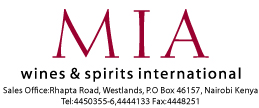 Applicant InformationApplicant InformationApplicant InformationApplicant InformationApplicant InformationApplicant InformationApplicant InformationApplicant InformationApplicant InformationApplicant InformationApplicant InformationApplicant InformationApplicant InformationApplicant InformationApplicant InformationApplicant InformationApplicant InformationApplicant InformationApplicant InformationApplicant InformationApplicant InformationApplicant InformationApplicant InformationApplicant InformationApplicant InformationApplicant InformationLast NameLast NameFirstFirstM.I.M.I.M.I.DateDateAddressAddressCity, CountryCity, CountryCity, CountryCity, CountryCity, CountryMobile No.Mobile No.EmailEmailID. No.ID. No.Passport No.Passport No.Passport No.Passport No.Passport No.Date of BirthDate of BirthBANK A/C NO.BANK A/C NO.BANK A/C NO.BANK A/C NO.BANK A/C NO.BANK A/C NO.BANK A/C NO.BANK A/C NO.NSSFNSSFNHIFNHIFNHIFNHIFPINPINPINPosition Applied forPosition Applied forDate AvailableDate AvailableDesired SalaryDesired SalaryDesired SalaryDesired SalaryKSHKSHKSHKSHKSHKSHKSHKSHKSHKSHKSHKSHKSHKSHKSHKSHAre you currently employed?Are you currently employed?Are you currently employed?Are you currently employed?Are you currently employed?Are you currently employed?YES  YES  NO  NO  If so, where?If so, where?If so, where?If so, where?If so, where?Name of Next of KinName of Next of KinName of Next of KinName of Next of KinName of Next of KinName of Next of KinRelationshipRelationshipID No.ID No.Mobile No.Mobile No.Mobile No.Mobile No.Mobile No.Mobile No.Mobile No.Mobile No.Mobile No.Mobile No.Mobile No.Mobile No.Mobile No.Mobile No.Mobile No.Mobile No.EducationEducationEducationEducationEducationEducationEducationEducationEducationEducationEducationEducationEducationEducationEducationEducationEducationEducationEducationEducationEducationEducationEducationEducationEducationEducationHigh SchoolHigh SchoolFromFromToCertificateCertificateCertificateCertificateCollegeCollegeFromFromToDegreeDegreeDegreeDegreeOther Professional QualificationsOther Professional QualificationsFromFromToInstitutionInstitutionInstitutionInstitutionOther Professional QualificationOther Professional QualificationFrom From ToInstitutionInstitutionInstitutionInstitutionReferencesReferencesReferencesReferencesReferencesReferencesReferencesReferencesReferencesReferencesReferencesReferencesReferencesReferencesReferencesReferencesReferencesReferencesReferencesReferencesReferencesReferencesReferencesReferencesPlease list three professional references. (IF CV NOT ATTACHED)Please list three professional references. (IF CV NOT ATTACHED)Please list three professional references. (IF CV NOT ATTACHED)Please list three professional references. (IF CV NOT ATTACHED)Please list three professional references. (IF CV NOT ATTACHED)Please list three professional references. (IF CV NOT ATTACHED)Please list three professional references. (IF CV NOT ATTACHED)Please list three professional references. (IF CV NOT ATTACHED)Please list three professional references. (IF CV NOT ATTACHED)Please list three professional references. (IF CV NOT ATTACHED)Please list three professional references. (IF CV NOT ATTACHED)Please list three professional references. (IF CV NOT ATTACHED)Please list three professional references. (IF CV NOT ATTACHED)Please list three professional references. (IF CV NOT ATTACHED)Please list three professional references. (IF CV NOT ATTACHED)Please list three professional references. (IF CV NOT ATTACHED)Please list three professional references. (IF CV NOT ATTACHED)Please list three professional references. (IF CV NOT ATTACHED)Please list three professional references. (IF CV NOT ATTACHED)Please list three professional references. (IF CV NOT ATTACHED)Please list three professional references. (IF CV NOT ATTACHED)Please list three professional references. (IF CV NOT ATTACHED)Please list three professional references. (IF CV NOT ATTACHED)Please list three professional references. (IF CV NOT ATTACHED)Full NameFull NameRelationship/PositionRelationship/PositionRelationship/PositionRelationship/PositionRelationship/PositionRelationship/PositionCompanyCompanyPhonePhonePhoneAddressAddressFull NameFull NameRelationship/PositionRelationship/PositionRelationship/PositionRelationship/PositionRelationship/PositionRelationship/PositionCompanyCompanyPhonePhonePhoneAddressAddressFull NameFull NameRelationship/PositionRelationship/PositionRelationship/PositionRelationship/PositionRelationship/PositionRelationship/PositionCompanyCompanyPhonePhonePhoneAddressAddressPrevious EmploymentPrevious EmploymentPrevious EmploymentPrevious EmploymentPrevious EmploymentPrevious EmploymentPrevious EmploymentPrevious EmploymentPrevious EmploymentPrevious EmploymentPrevious EmploymentPrevious EmploymentPrevious EmploymentPrevious EmploymentPrevious EmploymentPrevious EmploymentPrevious EmploymentPrevious EmploymentPrevious EmploymentPrevious EmploymentPrevious EmploymentPrevious EmploymentPrevious EmploymentPrevious EmploymentPrevious EmploymentCompanyCompanyCompanyPhonePhonePhonePhonePhoneAddressAddressAddressSupervisorSupervisorSupervisorSupervisorSupervisorJob TitleJob TitleJob TitleStarting SalaryStarting SalaryStarting SalaryStarting SalaryKSHKSHKSHKSHKSHKSHKSHEnding SalaryEnding SalaryEnding SalaryEnding SalaryKSHKSHKSHResponsibilities:Responsibilities:Responsibilities:From:To:Reason for Leaving:Reason for Leaving:Reason for Leaving:May we contact your previous supervisor for a reference?May we contact your previous supervisor for a reference?May we contact your previous supervisor for a reference?May we contact your previous supervisor for a reference?May we contact your previous supervisor for a reference?May we contact your previous supervisor for a reference?May we contact your previous supervisor for a reference?May we contact your previous supervisor for a reference?May we contact your previous supervisor for a reference?YES  YES  NO  NO  NO  NO  NO  Disclaimer and SignatureDisclaimer and SignatureDisclaimer and SignatureDisclaimer and SignatureDisclaimer and SignatureDisclaimer and SignatureDisclaimer and SignatureDisclaimer and SignatureDisclaimer and SignatureDisclaimer and SignatureDisclaimer and SignatureDisclaimer and SignatureDisclaimer and SignatureDisclaimer and SignatureDisclaimer and SignatureDisclaimer and SignatureDisclaimer and SignatureDisclaimer and SignatureDisclaimer and SignatureDisclaimer and SignatureDisclaimer and SignatureDisclaimer and SignatureDisclaimer and SignatureDisclaimer and SignatureDisclaimer and SignatureI certify that my answers are true and complete to the best of my knowledge. If this application leads to employment, I understand that false or misleading information in my application or interview may result in my release.I certify that my answers are true and complete to the best of my knowledge. If this application leads to employment, I understand that false or misleading information in my application or interview may result in my release.I certify that my answers are true and complete to the best of my knowledge. If this application leads to employment, I understand that false or misleading information in my application or interview may result in my release.I certify that my answers are true and complete to the best of my knowledge. If this application leads to employment, I understand that false or misleading information in my application or interview may result in my release.I certify that my answers are true and complete to the best of my knowledge. If this application leads to employment, I understand that false or misleading information in my application or interview may result in my release.I certify that my answers are true and complete to the best of my knowledge. If this application leads to employment, I understand that false or misleading information in my application or interview may result in my release.I certify that my answers are true and complete to the best of my knowledge. If this application leads to employment, I understand that false or misleading information in my application or interview may result in my release.I certify that my answers are true and complete to the best of my knowledge. If this application leads to employment, I understand that false or misleading information in my application or interview may result in my release.I certify that my answers are true and complete to the best of my knowledge. If this application leads to employment, I understand that false or misleading information in my application or interview may result in my release.I certify that my answers are true and complete to the best of my knowledge. If this application leads to employment, I understand that false or misleading information in my application or interview may result in my release.I certify that my answers are true and complete to the best of my knowledge. If this application leads to employment, I understand that false or misleading information in my application or interview may result in my release.I certify that my answers are true and complete to the best of my knowledge. If this application leads to employment, I understand that false or misleading information in my application or interview may result in my release.I certify that my answers are true and complete to the best of my knowledge. If this application leads to employment, I understand that false or misleading information in my application or interview may result in my release.I certify that my answers are true and complete to the best of my knowledge. If this application leads to employment, I understand that false or misleading information in my application or interview may result in my release.I certify that my answers are true and complete to the best of my knowledge. If this application leads to employment, I understand that false or misleading information in my application or interview may result in my release.I certify that my answers are true and complete to the best of my knowledge. If this application leads to employment, I understand that false or misleading information in my application or interview may result in my release.I certify that my answers are true and complete to the best of my knowledge. If this application leads to employment, I understand that false or misleading information in my application or interview may result in my release.I certify that my answers are true and complete to the best of my knowledge. If this application leads to employment, I understand that false or misleading information in my application or interview may result in my release.I certify that my answers are true and complete to the best of my knowledge. If this application leads to employment, I understand that false or misleading information in my application or interview may result in my release.I certify that my answers are true and complete to the best of my knowledge. If this application leads to employment, I understand that false or misleading information in my application or interview may result in my release.I certify that my answers are true and complete to the best of my knowledge. If this application leads to employment, I understand that false or misleading information in my application or interview may result in my release.I certify that my answers are true and complete to the best of my knowledge. If this application leads to employment, I understand that false or misleading information in my application or interview may result in my release.I certify that my answers are true and complete to the best of my knowledge. If this application leads to employment, I understand that false or misleading information in my application or interview may result in my release.I certify that my answers are true and complete to the best of my knowledge. If this application leads to employment, I understand that false or misleading information in my application or interview may result in my release.I certify that my answers are true and complete to the best of my knowledge. If this application leads to employment, I understand that false or misleading information in my application or interview may result in my release.SignatureSignatureSignatureDate